Лектор (викладач(і))УКРАЇНСЬКИЙ ДЕРЖАВНИЙ УНІВЕРСИТЕТ НАУКИ І ТЕХНОЛОГІЙ УКРАЇНСЬКИЙ ДЕРЖАВНИЙ УНІВЕРСИТЕТ НАУКИ І ТЕХНОЛОГІЙ 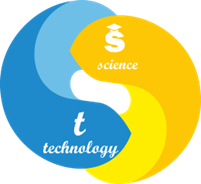 СИЛАБУС «Педагогіка зі змістовим модулем «Психологія особистості»Статус дисциплінивибіркова Код та назва спеціальності та спеціалізації (за наявності)035 Філологія035.041 Германські мови та літератури (переклад включно), перша – англійськаНазва освітньої програмиГерманські мови та літератури (переклад включно)Освітній ступіньперший (бакалаврський)Обсяг дисципліни (кредитів ЄКТС)4Терміни вивчення дисципліни5 семестрНазва кафедри, яка викладає дисципліну, абревіатурне позначенняФілологія та переклад (ФП)Мова викладанняУкраїнська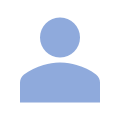 Галацька Валентина Леонідівнаканд. філол. наук, доцентдоцент. каф. філології та перекладуv.l. galatska@ust.edu.uahttps://ust.edu.ua/faculty/emt/kafedra/ftp/sostav/personal_page/265УДУНТ, вул. Лазаряна, 2, ауд. 5402Передумови вивчення дисципліниМетодика викладання іноземної мовиВиробнича практика 2Виробнича практика у видавничій та бібліотечній галузіПедагогічна практика у ЗНЗМета навчальної дисципліниМетою дисципліни є формування у майбутніх перекладачів фахових знань з проблем психології особистості, розуміння людини як суб`єкта діяльності та спілкування, перетворювача соціального та предметного світу. У процесі вивчення курсу з`ясовуються базові категорії: індивід, особистість, індивідуальність, сутність людської особистості, шляхи її розвитку, вплив на природу та суспільство, рівні психіки, поняття характеру та темпераменту, концепції особистості фрейдизму, неофрейдизму, когнітивного та аналітичного підходів, вікових характеристик особистості, а також здійснюється розвиток умінь використовувати набуті знання і навички у професійній діяльності.Очікувані результати навчанняОРН 1	Називати поняття психології особистості.ОРН 2	Характеризувати основні дефініції навчальної дисципліни:індивід,характер,темперамент тощо .ОРН 3	Характеризувати закономірності взаємодії різних наукових підходів у дослідженні особистості: фрейдистського, аналітичного, когнітивного та ін.ОРН 4	Формулювати теоретичні проблеми сучасних наукових досліджень проблем особистості (Європа, США).ОРН 6	Розкривати специфіку вікових особливостей людини, засад формування характеру, рівнів психіки. ОРН 7	Виявляти й схарактеризовувати особливості теорій дослідження особистості фрейдизму та неофрейдизму.ОРН 8	Використовувати різні підходи до характеристики наукових шкіл дослідження психології особистості (українська, французька, американська).ОРН 9	Відтворювати, критично осмислювати й оцінювати понятійний апарат психології особистості, наукову дефініцію «людина». ОРН 10	Аналізувати етапи розвитку  національної та світової шкіл дослідження психології особистості, осмислюючи видатні персоналії та роль їхніх теоретично-практичних здобутків. ЛекціїКонтрольні заходи та критерії оцінюванняСеместрова оцінка студента формується за 100-бальною шкалою як сума оцінок поточних контролів (ПК1 та ПК2) та модульних контролів (МК1 та МК2). Максимальні оцінки поточних та модульних контролів становлять: ПК1 – 50 балів, ПК2 – 50 балів; ПК1 – 20 балів, МК1 – 25 балів, ПК2 – 25 балів, МК2 – 30 балів; мінімальні оцінки складають 60% від зазначеного максимального обсягу. Семестрова оцінка студента формується за 100-бальною шкалою як сума оцінок контрольних заходів (КЗ1 та КЗ2), а у п`ятому семестрі – як сума оцінок контрольних заходів (КЗ1 та КЗ2) та семестрового контролю (екзамену). Максимальні оцінки контрольних заходів та семестрового контролю становлять: у другому семестрі КЗ – 40; КЗ2 – 60; у третьому семестрі КЗ1 – 20 балів; КЗ2 – 20 балів, екзамен – 60 балів; мінімальні оцінки складають 50% від зазначеного максимального обсягу за КЗ1, КЗ2  або КЗ1, КЗ2 та екзамен (п`ятий семестр). Студент не допускається до екзамену, якщо не виконав 100% практичних робіт з дисципліни, та не отримав мінімальний бал за обома контрольними заходами. Для отримання загальної позитивної оцінки з дисципліни оцінка має бути не менше ніж 50 балів.Політика викладанняСтудент не допускається до екзамену, якщо не виконав 100% практичних робіт з дисципліни, та не отримав мінімальні бали за всіма контрольними заходами. Для отримання загальної позитивної оцінки з дисципліни оцінка має бути не менше ніж 60 балів.Студент не допускається до екзамену, якщо не виконав 100% практичних робіт з дисципліни, та не отримав мінімальний бал за обома контрольними заходами. Для отримання загальної позитивної оцінки з дисципліни оцінка має бути не менше ніж 50 балів.За порушення принципів академічної доброчесності під час будь-якого методу оцінювання (списування – виконання тестів з залученням зовнішніх джерел інформації, крім дозволених для використання; обман – видають індивідуальні завдання, які виконані третіми особами, як власні) студенти несуть відповідальність. У випадку списування студент направляється на повторне складання тесту поточного контролю або не зараховуються бали за виконання тесту модульного контролю. У випадку обману студенту надається нове індивідуальне завдання з можливістю повторної перевірки викладачем.У випадку незгоди з результатами поточного, семестрового контролю здобувач освіти звертається до екзаменатора за роз’ясненням/або з незгодою щодо отриманої оцінки. У випадку незгоди з прийнятим рішенням екзаменатора здобувач освіти звертається у письмовій формі до декану факультету/директора ННЦ з умотивованою заявою щодо неврахування екзаменатором важливих обставин під час оцінювання. Декан факультету/директор ННЦ ухвалює рішення за заявою здобувача освіти, керуючись аргументами, якими здобувач освіти мотивує свою незгоду з оцінкою, і поясненнями (усними чи письмовими) екзаменатора.Засоби навчанняЗа умови аудиторних занять навчальний процес потребує використання мультимедійного проектора (ЗН1).За умови дистанційного навчання необхідна програма для організації відеоконференцій Zoom (ЗН1), комп’ютер/планшет/телефон (ЗН2).Навчально-методичне забезпеченняОсновна:1.Москалець В.П. Психологія особистості. К.,2020 364 с.2.Варій М.П. Психологія особистості. К.,2023. 592 с.3.Столяренко О.П. Психологія особистості. К.,2019. 240 с.4.Волкова Н.П. Педагогіка. К.:ВЦ  «Академія», 2007.565 с.5.Фіцула М.М. Педагогіка. Навч. пос. 2-е вид. К., ВЦ «Академія», 2005.544 с.Додаткова: 1.Карпенчук В.Г.Теорія і методика виховання. Навч. пос. К.:Вища шк.,1997.240с.2. Бех І.Д.Виховання особистості: У 2 кн. Кн.І: Особистісно-орієнтований підхід: теоретико-технологічні засади. К.,Либідь,2003. 280 с.3. Євтух М.Б. Формування гуманізму в системі особистісних якостей і 6стосунків. Х.:Основа,1995. 120 с.4.Васильєва М.П. Теорія педагогічної деонтології. Монографія. Х.:Нове слово,2003. 216 с.5.Бех І.Д. Особистісно зорієнтоване  виховання: навч.-метод. пос. К.:ІЗМН,1998. 204 с.